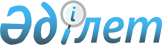 Об утверждении Правил формирования и использования региональных стабилизационных фондов продовольственных товаров
					
			Утративший силу
			
			
		
					Постановление Правительства Республики Казахстан от 9 октября 2012 года № 1280. Утратило силу постановлением Правительства Республики Казахстан от 20 февраля 2020 года № 72
      Сноска. Утратило силу постановлением Правительства РК от 20.02.2020 № 72.

      Сноска. Заголовок постановления в редакции постановления Правительства РК от 22.04.2016 № 242 (вводится в действие по истечении десяти календарных дней после дня его первого официального опубликования). ПРЕСС-РЕЛИЗ
      Примечание РЦПИ!

      Вводится в действие с 1 января 2012 года.
       В целях реализации подпункта 7) статьи 5 Закона Республики Казахстан от 8 июля 2005 года "О государственном регулировании развития агропромышленного комплекса и сельских территорий" Правительство Республики Казахстан ПОСТАНОВЛЯЕТ:
      Сноска. Преамбула в редакции постановления Правительства РК от 22.04.2016 № 242 (вводится в действие по истечении десяти календарных дней после дня его первого официального опубликования).


       1. Утвердить прилагаемые Правила формирования и использования региональных стабилизационных фондов продовольственных товаров.
      2. Утратил силу постановлением Правительства РК от 25.04.2015  № 325 (вводится в действие со дня его первого официального опубликования).
      3. Признать утратившими силу некоторые решения Правительства Республики Казахстан согласно приложению к настоящему постановлению.
      4. Настоящее постановление вводится в действие с 1 января 2012 года и подлежит официальному опубликованию. Правила
формирования и использования региональных
стабилизационных фондов продовольственных товаров
1. Общие положения
      1. Настоящие Правила формирования и использования региональных стабилизационных фондов продовольственных товаров (далее – Правила) разработаны в соответствии с подпунктом 7) статьи 5 Закона Республики Казахстан от 8 июля 2005 года "О государственном регулировании развития агропромышленного комплекса и сельских территорий" (далее – Закон) и определяют порядок формирования и использования региональных стабилизационных фондов продовольственных товаров.
      Сноска. Пункт 1 в редакции постановления Правительства РК от 22.04.2016 № 242 (вводится в действие по истечении десяти календарных дней после дня его первого официального опубликования).


       2. В настоящих Правилах используются следующие понятия:
      1) региональный стабилизационный фонд продовольственных товаров (далее – стабилизационный фонд) – оперативный запас продовольственных товаров, в том числе зерна, созданный для оказания регулирующего воздействия на агропродовольственный рынок и обеспечения продовольственной безопасности на территории областей, города республиканского значения, столицы;
      2) формирование региональных стабилизационных фондов продовольственных товаров – закупочные интервенции, размещение и хранение продовольственных товаров в региональном стабилизационном фонде продовольственных товаров.
      Сноска. Пункт 2 с изменениями, внесенными постановлением Правительства РК от 31.12.2015 № 1168 (вводится в действие по истечении десяти календарных дней после дня его первого официального опубликования);


       3. В целях обеспечения своевременного и качественного формирования и использования регионального стабилизационного фонда продовольственных товаров аким области, города республиканского значения, столицы образует комиссию по управлению региональным стабилизационным фондом продовольственных товаров фондом (далее – Комиссия) и утверждает ее состав.
      4. Председателем Комиссии является заместитель акима области (города республиканского значения, столицы), членами Комиссии являются сотрудники управлений (отдела) предпринимательства и торговли и сельского хозяйства, а также представители объединений субъектов частного предпринимательства и общественных организаций. Количественный состав Комиссии должен быть нечетным и не менее девяти человек. При этом две трети членов Комиссии должны являться представителями объединений субъектов частного предпринимательства и общественных организаций. Секретарь Комиссии не является членом Комиссии.
      5. Состав Комиссии утверждается распоряжением акима области (города республиканского значения, столицы).
      6. Рабочим органом Комиссии является исполнительный орган, финансируемый из местного бюджета (далее – рабочий орган).
      7. Для формирования стабилизационного фонда рабочий орган осуществляет закуп услуг по формированию и использованию стабилизационного фонда у специализированной организации, зарегистрированной в соответствующей административно-территориальной единице.
      8. Рабочий орган каждые три года предусматривает в годовом плане государственных закупок закуп услуг по формированию и использованию стабилизационного фонда и заключает со специализированной организацией договор о закупе услуг по формированию и использованию стабилизационного фонда (далее - договор).
      9. Договор заключается на три года по типовой форме согласно приложению к настоящим Правилам. Допускается дополнение договора иными требованиями по формированию и использованию стабилизационного фонда.
      10. Исключен постановлением Правительства РК от 29.04.2014 № 412 (вводится в действие со дня его первого официального опубликования).
      11. Исключен постановлением Правительства РК от 29.04.2014 № 412 (вводится в действие со дня его первого официального опубликования).
      12. В договор включается условие об осуществлении закупочных и товарных интервенций после принятия решения акимом области (города республиканского значения, столицы).
      13. После завершения срока действия договора рабочий орган заключает со специализированной организацией новый договор с переходящими активами стабилизационного фонда в натуральном и денежном выражении. 
      Если по решению Комиссии реализация продовольственных товаров осуществлена по ценам ниже закупочных, то переходящие активы в денежном выражении передаются за минусом разницы цены закупа и реализации.
      В случае упразднения стабилизационного фонда, специализированная организация обеспечивает возврат бюджетных средств, использованных для закупа продовольственных товаров, в местный бюджет.
      Если по решению Комиссии реализация продовольственных товаров осуществлена по ценам ниже закупочных, то возврат суммы осуществляется за минусом разницы цены закупа и реализации.
      Сноска. Пункт 13 в редакции постановления Правительства РК от 22.04.2016 № 242 (вводится в действие по истечении десяти календарных дней после дня его первого официального опубликования).


       14. Накладные расходы специализированной организации по формированию и использованию стабилизационного фонда покрываются за счет разницы между фиксированной и рыночной ценами на продовольственные товары, а также за счет доходов от размещения временно свободных средств на депозитах банков второго уровня. 2. Порядок формирования стабилизационного фонда
      15. Стабилизационный фонд формируется по продовольственным товарам согласно перечню социально значимых продовольственных товаров, утвержденному постановлением Правительства Республики Казахстан от 1 марта 2010 года № 145.
      16. Комиссия на основе регионального баланса спроса и предложения, сведений рабочего органа о посевных площадях (плановых), прогнозном урожае, сложившихся ценах за прошедший календарный год, предложения специализированной организации, а также иных сведений определяет перечень, объемы продовольственных товаров, фиксированную цену по ним и вносит акиму области (города республиканского значения, столицы) рекомендации о проведении закупочных интервенций.
      Сноска. Пункт 16 в редакции постановления Правительства РК от 29.04.2014 № 412 (вводится в действие со дня его первого официального опубликования).


       17. Рекомендация Комиссии о проведении закупочных интервенций составляется в виде протокола и подписывается членами Комиссии в день проведения заседания и вносится в течение одного рабочего дня акиму области (города республиканского значения, столицы) для принятия решения.
      18. В протоколе Комиссии о формировании стабилизационного фонда указываются перечень продовольственных товаров, подлежащих закупу, их объемы и фиксированные цены закупа по ним.
      19. Фиксированная цена на продовольственный товар для проведения закупочных интервенций устанавливается решением Комиссии на уровне рыночной.
      При формировании стабилизационного фонда закуп продовольственных товаров осуществляется непосредственно у товаропроизводителей.
      Сноска. Пункт 19 в редакции постановления Правительства РК от 12.03.2014 № 225 (вводится в действие со дня его первого официального опубликования); с изменением, внесенным постановлением Правительства РК от 22.04.2016 № 242 (вводится в действие по истечении десяти календарных дней после дня его первого официального опубликования).


       20. Решение акимом области (города республиканского значения, столицы) о проведении закупочной интервенции принимается не позднее двух рабочих дней с момента внесения Комиссией рекомендации о проведении закупочной интервенции.
      Сноска. Пункт 20 в редакции постановления Правительства РК от 29.04.2014 № 412 (вводится в действие со дня его первого официального опубликования).


       21. Рабочий орган письменно извещает специализированную организацию о необходимости формирования стабилизационного фонда в день принятия решения акимом области (города республиканского значения, столицы).
      22. Специализированная организация приступает к формированию стабилизационного фонда со дня получения письменного извещения о принятом решении акима области (города республиканского значения, столицы).
      23. По решению Комиссии в целях гарантированного закупа запланированного объема продовольственных товаров путем заблаговременного финансирования издержек, связанных с производством продовольственных товаров, допускается заключение специализированной организацией фьючерсных и форвардных договоров закупа продовольственных товаров у товаропроизводителей. При этом ответственность за исполнение указанных договоров возлагается на специализированную организацию, заключившую соответствующие договора.
      Сноска. Пункт 23 в редакции постановления Правительства РК от 22.04.2016 № 242 (вводится в действие по истечении десяти календарных дней после дня его первого официального опубликования).


       24. Продовольственные товары, закупаемые в стабилизационные фонды, должны соответствовать требованиям к безопасности пищевой продукции при ее хранении, транспортировке и реализации согласно Закону Республики Казахстан от 21 июля 2007 года "О безопасности пищевой продукции".
      25. Специализированная организация обеспечивает размещение, количественно-качественную сохранность стабилизационного фонда, а также ведет учет сроков хранения закупленных продовольственных товаров.
      26. Продовольственные товары стабилизационного фонда хранятся на складах специализированной организации и (или) на складах по договорам, заключенным между специализированной организацией и поставщиками услуг по ответственному хранению, до наступления случаев, предусмотренных пунктом 27 настоящих Правил. 3. Порядок использования стабилизационного фонда
1. Порядок проведения товарных интервенций
      27. Использование стабилизационного фонда осуществляется специализированной организацией по решению акима области (города республиканского значения, столицы) на основании рекомендации Комиссии для:
      1) товарных интервенций;
      2) освежения продовольственных товаров.
      28. Рабочий орган совместно со специализированной организацией на постоянной основе проводит анализ внутреннего рынка региона и рынков продукции агропромышленного комплекса (объемы производства и обеспеченность продовольственными товарами, их товародвижения, наличия запасов, цен) и вносит на рассмотрение Комиссии.
      Сноска. Пункт 28 в редакции постановления Правительства РК от 29.04.2014 № 412 (вводится в действие со дня его первого официального опубликования).


       29. В случае повышения уровня цен, при котором необходимо регулирующее воздействие на агропродовольственный рынок, Комиссия рекомендует акиму области (города республиканского значения, столицы) принять решение о проведении товарных интервенций.
      30. Рекомендация Комиссии о проведении товарных интервенций составляется в виде протокола и подписывается членами Комиссии в день проведения заседания.
      Сноска. Пункт 30 в редакции постановления Правительства РК от 29.04.2014 № 412 (вводится в действие со дня его первого официального опубликования).


       31. В протоколе Комиссии о проведении товарных интервенций указываются перечень продовольственных товаров, подлежащих реализации, их объемы и фиксированные цены по ним для розничной и оптовой реализации.
      Сноска. Пункт 31 в редакции постановления Правительства РК от 29.04.2014 № 412 (вводится в действие со дня его первого официального опубликования).


       32. Фиксированная цена на продовольственный товар для проведения товарной интервенции устанавливается на уровне ниже рыночной с учетом предложений специализированной организации.
      Сноска. Пункт 32 в редакции постановления Правительства РК от 29.04.2014 № 412 (вводится в действие со дня его первого официального опубликования).


       33. Решение о проведении товарных интервенций принимается акимом области (города республиканского значения, столицы) не позднее двух рабочих дней с момента выявления повышения уровня цен, при котором необходимо регулирующее воздействие на агропродовольственный рынок.
      Сноска. Пункт 33 в редакции постановления Правительства РК от 29.04.2014 № 412 (вводится в действие со дня его первого официального опубликования).


       34. Рабочий орган письменно извещает специализированную организацию о необходимости проведения товарных интервенций в день принятия решения акимом области (города республиканского значения, столицы).
      Сноска. Пункт 34 в редакции постановления Правительства РК от 29.04.2014 № 412 (вводится в действие со дня его первого официального опубликования).


       35. Специализированная организация приступает к проведению товарных интервенций со дня получения письменного извещения о принятом решении акима области (города республиканского значения, столицы).
      Сноска. Пункт 35 в редакции постановления Правительства РК от 29.04.2014 № 412 (вводится в действие со дня его первого официального опубликования).


      36. Исключен постановлением Правительства РК от 29.04.2014 № 412 (вводится в действие со дня его первого официального опубликования).
      37. Рабочий орган проводит информационную работу по доведению информации о местонахождении торговых пунктов, посредством которых осуществляются товарные интервенции, до населения через средства массовой информации. 2. Порядок проведения освежения продовольственных товаров
      38. Специализированная организация на постоянной основе проводит контроль сроков хранения продовольственных товаров стабилизационного фонда и, в случае наступления шестидесятидневного срока до истечения срока хранения продовольственного товара, письменно оповещает рабочий орган.
      39. Рабочий орган в течение пяти календарных дней выносит вопрос о необходимости освежения продовольственных товаров на рассмотрение Комиссии, которая рекомендует акиму области (города республиканского значения, столицы) принять решение об освежении стабилизационного фонда.
      40. Рекомендация Комиссии об освежении стабилизационного фонда составляется в виде протокола и подписывается членами Комиссии в день проведения заседания.
      41. В протоколе Комиссии об освежении стабилизационного фонда указываются перечень продовольственных товаров, подлежащих освежению, их объемы и фиксированные цены по ним для розничной и оптовой реализации с учетом предложений специализированной организации.
      Сноска. Пункт 41 в редакции постановления Правительства РК от 29.04.2014 № 412 (вводится в действие со дня его первого официального опубликования).


       42. Фиксированная цена на продовольственный товар при осуществлении освежения стабилизационного фонда устанавливается на уровне рыночной цены.
      43. Решение об освежении стабилизационного фонда принимается акимом области (города республиканского значения, столицы) в течение двух рабочих дней с момента внесения Комиссией рекомендации об освежении стабилизационного фонда.
      Сноска. Пункт 43 в редакции постановления Правительства РК от 29.04.2014 № 412 (вводится в действие со дня его первого официального опубликования).


       44. Исключен постановлением Правительства РК от 29.04.2014 № 412 (вводится в действие со дня его первого официального опубликования).
      45. Рабочий орган письменно извещает специализированную организацию о необходимости освежения стабилизационного фонда в день принятия решения акимом области (города республиканского значения, столицы).
      46. Специализированная организация приступает к освежению стабилизационного фонда со дня получения письменного извещения о принятом решении акима области (города республиканского значения, столицы).
      47. Освежение стабилизационного фонда осуществляется не позднее тридцати календарных дней до истечения сроков хранения продовольственных товаров, путем реализации продовольственного товара из стабилизационного фонда и закупа равного количества и аналогичного качества продовольственного товара.
      48. Реализация продовольственных товаров стабилизационного фонда для товарных интервенций, освежения продовольственных товаров осуществляется специализированной организацией через собственные точки сбыта и (или) торговые сети и (или) оптовые рынки, с которыми предварительно были заключены договоры о реализации с оговоренной торговой надбавкой, а также перерабатывающим предприятиям для производства социально значимых продовольственных товаров.
      При этом цена готового продовольственного товара, произведенного перерабатывающим предприятием, не должна превышать его предельно допустимой розничной цены и должна быть оговорена в договоре о реализации, заключенном специализированной организацией с перерабатывающим предприятием.
      Сноска. Пункт 48 в редакции постановления Правительства РК от 29.04.2014 № 412 (вводится в действие со дня его первого официального опубликования).


      Сноска. Приложение с изменениями, внесенными постановлениями Правительства РК от 12.03.2014 № 225 (вводится в действие со дня его первого официального опубликования); от 22.04.2016 № 242 (вводится в действие по истечении десяти календарных дней после дня его первого официального опубликования).  Типовой договор о закупе услуг по формированию и использованию
регионального стабилизационного фонда продовольственных товаров
в рамках бюджетной программы "Формирование региональных
стабилизационных фондов продовольственных товаров" по специфике
159 "Оплата прочих услуг и работ"
      Сноска. Заголовок приложения в редакции постановления Правительства РК от 29.04.2014 № 412 (вводится в действие со дня его первого официального опубликования).
       ______________________                       "___" ________ ______ г.
      (местонахождение)
      ____________________________________________, именуемый (ое)(ая) в
      (полное наименование заказчика)
      дальнейшем заказчик, в лице ______________________________________,
                  (должность, фамилия, имя, отчество уполномоченного лица)
      с одной стороны и _________________________________________________,
      (полное наименование поставщика)
      именуемый (ое)(ая) в дальнейшем поставщик, в лице ____________________________________________________, действующего на
      (должность, фамилия, имя, отчество уполномоченного лица)
      основании ______________________________________, с другой стороны,
      (устава, положения и т.п.)
      заключили настоящий договор о закупе услуг по формированию и использованию регионального стабилизационного фонда продовольственных товаров (далее - договор) и пришли к соглашению о нижеследующем: 1. Предмет договора
      Поставщик обязуется поставить заказчику услугу по формированию и использованию регионального стабилизационного фонда
      продовольственных товаров (далее – услуга) на сумму ________________
      ____________________________________________________________________
      (указать сумму цифрами и прописью) 2. Условия расчета
      1. Заказчик осуществляет оплату услуги в соответствии с настоящим договором. Форма оплаты – безналичный расчет.
      2. Перечисление средств осуществляется в течение десяти календарных дней после подписания настоящего договора в 100 % объеме.
      3. Необходимым документом, предшествующим оплате, является настоящий договор.
      4. Накладные расходы поставщика по формированию и использованию стабилизационного фонда покрываются за счет разницы между фиксированной и рыночной ценами на продовольственные товары, а также за счет доходов от размещения временно свободных средств на депозитах банков второго уровня. 3. Права сторон
      1. Заказчик имеет право:
      получать от поставщика отчеты по формированию и использованию регионального стабилизационного фонда продовольственных товаров согласно приложениям 1, 2, 3 к настоящему договору, а также при необходимости запрашивать дополнительную информацию, необходимую для ведения мониторинга.
      2. Поставщик имеет право:
      1) при формировании стабилизационного фонда продовольственных товаров заключать фьючерсные и форвардные договора закупа продовольственных товаров;
      2) пользоваться услугами поставщиков услуг по хранению, транспортировке и реализации стабилизационного фонда продовольственных товаров;
      3) получать извещения от заказчика о необходимости формирования и использования стабилизационного фонда продовольственных товаров. 4. Обязательства сторон
      1. Заказчик обязан:
      1) на постоянной основе проводить анализ внутреннего рынка региона и рынков продукции агропромышленного комплекса (объемы производства и обеспеченность продовольственными товарами, их товародвижение, наличие запасов, цен);
      2) проводить информационную работу по доведению информации о местонахождении торговых пунктов, посредством которых осуществляется реализация продовольственных товаров из стабилизационного фонда, до населения через средства массовой информации;
      3) извещать поставщика о необходимости формирования и использования стабилизационного фонда продовольственных товаров;
      4) своевременно информировать комиссию по управлению стабилизационным фондом о ходе формирования и использования стабилизационного фонда продовольственных товаров.
      2. Поставщик обязан:
      1) обеспечить своевременное, эффективное и целевое использование средств, перечисленных заказчиком в соответствии с настоящим договором;
      1-1) на постоянной основе проводить анализ внутреннего рынка региона и рынков продукции агропромышленного комплекса (объемы производства и обеспеченность продовольственными товарами, их товародвижение, наличие запасов, цен), по результатам которого представлять предложения заказчику;
      2) приступить к формированию стабилизационного фонда продовольственных товаров со дня получения письменного извещения от заказчика;
      3) осуществлять закуп продовольственных товаров непосредственно у товаропроизводителей;
      4) обеспечивать размещение, количественно-качественную сохранность стабилизационного фонда продовольственных товаров, а также вести учет сроков хранения закупленных продовольственных товаров;
      5) реализовывать продовольственные товары стабилизационного фонда через собственные точки сбыта и (или) торговые сети и (или) оптовые рынки с которыми предварительно был заключен договор о реализации с оговоренной торговой надбавкой, а также перерабатывающим предприятиям для производства социально значимых продовольственных товаров.
      При этом цена готового продовольственного товара, произведенного перерабатывающим предприятием, не должна превышать его предельно допустимой розничной цены и должна быть оговорена в договоре о реализации, заключенном специализированной организацией с перерабатывающим предприятием;
      6) по истечении срока действия настоящего договора заключить новый договор с учетом переходящих активов в натуральном и денежном выражении;
      6-1) в случае упразднения стабилизационных фондов, вернуть в местный бюджет бюджетные средства, использованные для закупа продовольственных товаров. Если по решению Комиссии по управлению региональным стабилизационным фондом продовольственных товаров реализация продовольственных товаров была осуществлена по ценам ниже закупочных (согласно письменному извещению заказчика), то возврат суммы осуществляется за минусом разницы цены закупа и реализации;
      7) представлять заказчику ежемесячно 10 числа, следующего за отчетным, отчеты по формированию и использованию стабилизационного фонда продовольственных товаров согласно приложениям 1, 2, 3 к настоящему договору, а также при необходимости представлять дополнительную информацию, необходимую для ведения мониторинга.
      Сноска. Пункт 2 с изменениями, внесенными постановлениями Правительства РК от 12.03.2014 № 225 (вводится в действие со дня его первого официального опубликования); от 29.04.2014 № 412 (вводится в действие со дня его первого официального опубликования); от 22.04.2016 № 242 (вводится в действие по истечении десяти календарных дней после дня его первого официального опубликования).

  5. Ответственность сторон и разрешение споров
      1. В случае невыполнения либо ненадлежащего выполнения своих обязательств, принятых по настоящему договору, заказчик и поставщик несут ответственность, установленную действующим законодательством Республики Казахстан.
      2. Споры по настоящему договору разрешаются в порядке, установленном законодательством Республики Казахстан. 6. Форс-мажор
      При возникновении форс-мажорных обстоятельств заказчик и поставщик незамедлительно проводят совещание для поиска решения выхода из сложившейся ситуации и используют все не противоречащие законодательству Республики Казахстан средства для сведения к минимуму последствий таких обстоятельств. 7. Дополнительные условия
      1. Приложения, изменения и дополнения к настоящему договору являются его неотъемлемой частью и имеют юридическую силу только в том случае, если они совершены в письменной форме и подписаны обеими Сторонами.
      2. Остальные взаимоотношения, не предусмотренные условиями настоящего договора, регулируются законодательством Республики Казахстан.
      3. Настоящий договор составлен на государственном и русском языках по три экземпляра, каждый из которых имеет одинаковую юридическую силу. 8. Сроки действия договора и реквизиты
      1. Срок действия настоящего договора по 30 декабря ___ года.
      2. Настоящий договор вступает в силу после его регистрации заказчиком в территориальном подразделении казначейства Министерства финансов Республики Казахстан.
      3. Адреса и реквизиты:
            Заказчик                               Поставщик
            _____________________            _____________________
            (полное наименование)            (полное наименование)
            _____________________            _____________________
            _____________________            _____________________
                  (адрес)                            (адрес)
            _____________________            _____________________
              (телефон, факс)                   (телефон, факс)
      _____________________            _____________________
                  (Ф.И.О.)                           (Ф.И.О.)
      _____________________            _____________________
                  (подпись)                        (подпись)
      "___"_________ 201__г.           "___"_________ 201__г.
            МП.                                         М.П.
      Дата регистрации в территориальном органе казначейства:
      "____" ____________ 201__ г.
      Сноска. Правый верхний угол с изменениями, внесенными постановлением Правительства РК от 29.04.2014 № 412 (вводится в действие со дня его первого официального опубликования).  Информация о формировании регионального стабилизационного
фонда продовольственных товаров
      на "___" _____________ 201__ года
      Первый руководитель поставщика
      М.П.                                подпись          Ф.И.О.
      Сноска. Правый верхний угол с изменениями, внесенными постановлением Правительства РК от 29.04.2014 № 412 (вводится в действие со дня его первого официального опубликования).  Информация о наличии и хранении продовольственных товаров регионального стабилизационного фонда
      на "___" _____________ 201__ года
      Первый руководитель поставщика
      М.П.                                подпись          Ф.И.О.
      Сноска. Правый верхний угол с изменениями, внесенными постановлением Правительства РК от 29.04.2014 № 412 (вводится в действие со дня его первого официального опубликования).  Информация об использовании продовольственных товаров
регионального стабилизационного фонда
      на "___" _____________ 201__ года
      Первый руководитель поставщика
      М.П.                                подпись          Ф.И.О. Перечень утративших силу некоторых решений
Правительства Республики Казахстан
      1. Постановление Правительства Республики Казахстан от 17 июля 2007 года № 602 "О некоторых вопросах осуществления закупочных операций и ценовых интервенций" (САПП Республики Казахстан, 2007 г., № 24, ст. 283).
      2. Постановление Правительства Республики Казахстан от 20 октября 2010 года № 1088 "Об утверждении Правил формирования, размещения, хранения, использования и освежения запасов государственных ресурсов продовольственных товаров" (САПП Республики Казахстан, 2010 г., № 57, ст. 546).
      3. Пункт 3 Изменений, которые вносятся в некоторые решения Правительства Республики Казахстан, утвержденные постановлением Правительства Республики Казахстан от 27 мая 2011 года № 589 "О внесении изменений в некоторые решения Правительства Республики Казахстан" (САПП Республики Казахстан, 2011 г., № 40, ст. 505).
					© 2012. РГП на ПХВ «Институт законодательства и правовой информации Республики Казахстан» Министерства юстиции Республики Казахстан
				
Премьер-Министр
Республики Казахстан
С. АхметовУтверждены
постановлением Правительства
Республики Казахстан
от 9 октября 2012 года № 1280 Приложение
к Правилам формирования и
использования региональных
стабилизационных фондов
продовольственных товаровПриложение 1
к типовому договору о закупе
услуг по формированию и использованию
регионального стабилизационного фонда
продовольственных товаров в рамках
бюджетной программы "Формирование
региональных стабилизационных фондов
продовольственных товаров" по специфике
159 "Оплата прочих услуг и работ"
№ п/п
Наименование продовольственного товара
Закуплено, всего
Закуплено, всего
Закуплено, всего
Из них закуплено у товаропроизводителей данного региона:
Из них закуплено у товаропроизводителей данного региона:
Из них закуплено у товаропроизводителей данного региона:
№ п/п
Наименование продовольственного товара
объем, тонн
цена за единицу, кг/тенге
всего, тыс. тенге
объем, тонн
цена за единицу, кг/тенге
всего, тыс. тенгеПриложение 2
к типовому договору о закупе
услуг по формированию и использованию
регионального стабилизационного фонда
продовольственных товаров в рамках
бюджетной программы "Формирование
региональных стабилизационных фондов
продовольственных товаров" по специфике
159 "Оплата прочих услуг и работ"
№ п/п
Наименование продовольствен-
ного товара
Запасы на 01.___. 201_ г.
Запасы на 01.___. 201_ г.
Из них находится на хранении
Из них находится на хранении
Из них находится на хранении
Из них находится на хранении
Из них находится на хранении
№ п/п
Наименование продовольствен-
ного товара
объем, тонн
стоимость, тыс. тенге
на собственных складах поставщика
на собственных складах поставщика
на складах других собственников
на складах других собственников
на складах других собственников
№ п/п
Наименование продовольствен-
ного товара
объем, тонн
стоимость, тыс. тенге
объем, тонн
стоимость, тыс. тенге
объем, тонн
стоимость, тыс. тенге
стоимость услуги за 1 тонну, тыс. тенге в месяцПриложение 3
к типовому договору о закупе
услуг по формированию и использованию
регионального стабилизационного фонда
продовольственных товаров в рамках
бюджетной программы "Формирование
региональных стабилизационных фондов
продовольственных товаров" по специфике
159 "Оплата прочих услуг и работ"
№ п/п
Наименование продоволь-
ственного товара
Объемы реализации
Объемы реализации
Объемы реализации
Объемы реализации
Объемы реализации
Объемы реализации
Объемы реализации
Объемы реализации
№ п/п
Наименование продоволь-
ственного товара
всего
всего
из них:
из них:
из них:
из них:
из них:
из них:
№ п/п
Наименование продоволь-
ственного товара
всего
всего
в целях проведения товарных интервенций
в целях проведения товарных интервенций
в целях проведения товарных интервенций
в целях освежения
в целях освежения
в целях освежения
№ п/п
Наименование продоволь-
ственного товара
объем, тонн
стоимость, тыс. тенге
объем, тонн
цена за единицу, кг/тенге
стоимость, тыс. тенге
объем, тонн
цена за единицу, кг/тенге
стоимость, тыс. тенгеПриложение
к постановлению Правительства
Республики Казахстан
от 9 октября 2012 года № 1280